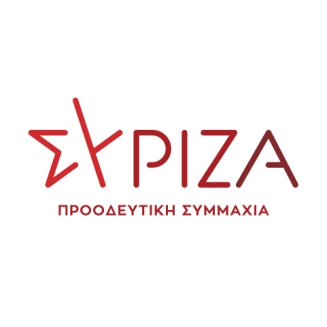 Αθήνα, 20 Απριλίου 2022ΕΡΩΤΗΣΗ Προς τον Υπουργό Περιβάλλοντος και ΕνέργειαςΘέμα: «Νέες αυξήσεις στη ΔΕΗ και για τα σταθερά προγράμματα χρεώσεων»Η λαίλαπα αυξήσεων συνεχίζεται για την ενέργεια και εν προκειμένω για τη ΔΕΗ η οποία πλέον επιβάλλει αλλεπάλληλες αυξήσεις και για όσους πελάτες επιλέξουν ακριβότερη αλλά σταθερή τιμή κιλοβατώρας προκειμένου να γλυτώσουν τις διακυμάνσεις στις τιμές και βέβαια τη ρήτρα αναπροσαρμογής. Οι νέες αυξήσεις επιβλήθηκαν μόλις στις 11/04 με απλή ενημέρωση των τιμοκαταλόγων της εταιρείας μέσα στο site της –χωρίς έστω μια ξεχωριστή ανακοίνωση- και αφορούν στα λεγόμενα «σταθερά προγράμματα», που δεν έχουν κυμαινόμενες τιμές και άρα είχαν στοιχειωδώς προστατεύσει από τις αυξήσεις που είχαν εφαρμοστεί μέχρι στιγμής (άλλες δύο αυξήσεις από την αρχή του έτους δηλαδή) τους πελάτες που τα είχαν επιλέξει. Σε μια προσπάθεια να προλάβει νέες μεταπηδήσεις πελατών στα συγκεκριμένα προγράμματα λοιπόν, η ΔΕΗ προχώρησε στην αύξησή τους. Πιο συγκεκριμένα η τιμή της κιλοβατώρας στο myHomeOnline αυξάνεται στο 0,229 ευρώ από το 0,17, ενώ για όσους πελάτες έχουν νυχτερινό μετρητή,  ανεβαίνει στο 0,176 ευρώ από το 0,13 ευρώ (αύξηση 38,5%). Αντίστοιχα, στο myHomeEnter φθάνει το 0,245 ευρώ από το 0,18, (αύξηση 36,1%) ενώ για τους νυχτερινούς πελάτες διαμορφώνεται στο 0,18 από το 0,13. Αντίστοιχα φαινόμενα έχουν παρατηρηθεί και σε άλλους παρόχους, η ΔΕΗ δε συνιστά το μοναδικό παράδειγμα. Άλλες εταιρείες φθάνουν στο ίδιο αποτέλεσμα καταργώντας ολωσδιόλου τα σταθερά τιμολόγια ως ασύμφορα για τις ίδιες. Υπάρχουν όμως και καταγγελίες πολιτών ότι καταργήθηκαν τα σταθερά προγράμματα στα οποία ΗΔΗ βρίσκονταν και ενώ δεν είχε τελειώσει η χρονική ισχύς του συμβολαίου τους με συνέπεια να έρθουν αντιμέτωποι με υπέρογκους λογαριασμούς χωρίς να γνωρίζουν το λόγο και χωρίς να έχουν ενημερωθεί για τη νέα τιμή κιλοβατώρας που πλήρωναν. Για το θέμα αυτό η Ρυθμιστική Αρχή Ενέργειας (ΡΑΕ) είχε εκδώσει ανακοίνωση, δηλώνοντας ότι η μετακίνηση των πελατών σε άλλο τιμολόγιο είναι παράνομη, αν δεν έχει προηγηθεί η δέουσα ενημέρωση, περιοριζόμενη ωστόσο στη δήλωση ότι «θα ασκήσει τον εποπτικό της ρόλο, εφόσον υπάρξει ικανός αριθμός καταγγελιών», όπως αναφέρεται και στον τύπο.Επειδή στα συγκεκριμένα προγράμματα της ΔΕΗ είχε υπάρξει ήδη αύξηση και το ΔεκέμβριοΕπειδή όπως αναφέρεται και στην ανακοίνωση του ΣΥΡΙΖΑ, η ΔΕΗ το 2021 είχε τεράστια αύξηση των εσόδων κατά 1,057 δισ. ευρώ λόγω της επιβάρυνσης των καταναλωτών με τη ρήτρα αναπροσαρμογήςΕπειδή οι στρεβλώσεις της αγοράς στη χώρα μας έχουν αφήσει έρμαια τους πολίτες σε μια άνευ προηγουμένου εκμετάλλευση στο θέμα της ενέργειας με αλλεπάλληλες αυξήσεις με αφορμή και πρόσχημα τον πόλεμο στην Ουκρανία,Επειδή στις απαντήσεις που έδωσαν 1.011 Έλληνες στο νέο Ευρωβαρόμετρο που δημοσιοποιήθηκε για τον χειμώνα 2021-2022 κι αφορά τον Ιανουάριο και το Φεβρουάριο, (διάστημα που δεν περιλαμβάνει, ουσιαστικά, τις εξελίξεις μετά τη ρωσική εισβολή στην Ουκρανία) καταγράφεται ότι 3 στους 4 αδυνατούν να πληρώσουν τους μηνιαίους λογαριασμούς τους (77%, έναντι 33% στην ΕΕ των 27)Ερωτάται ο αρμόδιος Υπουργός:Προτίθεται να διερευνήσει τις καταγγελίες των πολιτών ότι μετακινήθηκαν εν αγνοία τους σε άλλα προγράμματα από τα σταθερά που είχαν επιλέξει με συνέπεια να πέσουν θύματα αισχροκέρδειας από εταιρείες παρόχους ενέργειας;Προτίθεται να σταματήσει το ράλι των αυξήσεων στην ενέργεια από τη στιγμή που οι πάροχοι παρουσιάζουν αποδεδειγμένα τεράστια κέρδη και οι πολίτες αποδεδειγμένα δε μπορούν πλέον να ανταποκριθούν στα κόστη της καθημερινότητάς τους;Προτίθεται να συνδράμει τις Αρχές στον εποπτικό τους ρόλο με ουσιαστικό και συντεταγμένο τρόπο;Προτίθεται να ενισχύσει τους πολίτες που αποδεδειγμένα δεν μπορούν να σηκώσουν πλέον το ενεργειακό κόστος και κινδυνεύουν να μείνουν οι ίδιοι και οι οικογένειές τους σε σπίτια χωρίς ρεύμα; Προτίθεται να ασκήσει η ΔΕΗ τον κοινωνικό και αναπτυξιακό της ρόλο, κατεβάζοντας την τιμή των σταθερών τιμολογίων, εφόσον παραδέχεται ότι στα αποτελέσματα του 2021 έχει διευρύνει το περιθώριο κέρδους στην παραγωγή και έχει λειτουργικά κέρδη.... εκατομμύρια ευρώ ή θα κερδοσκοπεί εις βάρος των καταναλωτών;Οι ερωτώντες/ ώσες βουλευτές/ τριεςΧρηστίδου ΡαλλίαΑλεξιάδης ΤρύφωνΑναγνωστοπούλου Αθανασία (Σία)Αυγέρη Θεοδώρα (Δώρα)Αυλωνίτης Αλέξανδρος – ΧρήστοςΒαρεμένος ΓεώργιοςΒαρδάκης ΣωκράτηςΒέττα ΚαλλιόπηΓιαννούλης ΧρήστοςΓκαρά Αναστασία (Νατάσσα)Δρίτσας ΘεόδωροςΖαχαριάδης ΚωνσταντίνοςΖεϊμπέκ ΧουσεΐνΖουράρις ΚωνσταντίνοςΗγουμενίδης ΝικόλαοςΚαλαματιανός ΔιονύσιοςΚασιμάτη ΝίναΚαφαντάρη ΧαράΚόκκαλης ΒασίληςΜάλαμα ΚυριακήΜάρκου ΚωνσταντίνοςΜεϊκόπουλος ΑλέξανδροςΜπαλάφας ΙωάννηςΝοτοπούλου ΑικατερίνηΞανθόπουλος ΘεόφιλοςΞενογιαννακοπούλου ΜαριλίζαΠαπαδόπουλος Αθανάσιος (Σάκης)Παπαηλιού ΓεώργιοςΠέρκα Θεοπίστη (Πέτη)Πούλου Παναγιού (Γιώτα)Ραγκούσης ΙωάννηςΣαντορινιός ΝεκτάριοςΣαρακιώτης ΙωάννηςΣκούφα Ελισσάβετ (Μπέττυ)Σπίρτζης ΧρήστοςΣυρμαλένιος ΝικόλαοςΤζούφη ΜερόπηΤριανταφυλλίδης ΑλέξανδροςΦάμελλος ΣωκράτηςΦίλης ΝικόλαοςΧατζηγιαννάκης Μιλτιάδης